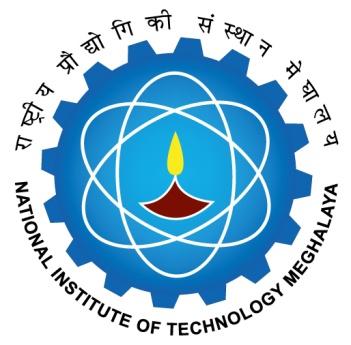 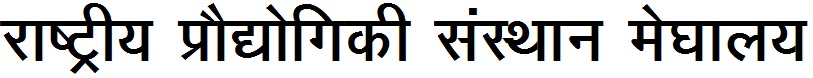 PH.D REGISTRATION SEMINAR REPORT(Attach Final Report and attendance sheet along with this Form)Recommendation of the DC: (Please tick, strikeout clauses that are not relevant)In view of the suitability and feasibility of the Plan of Research and the capability and preparedness of the scholar he/ she may be allowed to go ahead with research work.The scholar may be asked to modify his/ her Plan of Research incorporating the suggestions made and resubmit it within _______.The scholar may be asked to undergo additional courses and resubmit the Plan of Research.The Scholar is recommended/ not recommended by the Committee for Registration of Ph.D  Programme. (If recommended) Proposed Research Area: 						___________________________________________________________________________________________________(If not recommended) 2nd  Registration Seminar exam date (tentative):__________________________Signature DC Member:			Signature DC Member:			Signature DC Member: (Chairman)				(Supervisor)				(Co-Supervisor)	Name -                                                 	Name -                                                Name -Signature DC Member:	  	              Signature DC Member:	                       	Signature DC Member:	Name -                                                       	Name -                                                  	 Name -                                                              					Any remarks of DRC Chairman:………………………………………………………………………………………………………………Signature of DRC ChairmanForwarded to Academic Section:Remarks of Dean (AA)____________________________________________________________________________________________________________________________________________________________________________________________________Ph.D Registration Date: _______________Dean (AA)Approved / Not Approved by								Director1.Name  of Scholar_________________________________________________________________________________________Name  of Scholar_________________________________________________________________________________________Name  of Scholar_________________________________________________________________________________________2.Roll no _____________________3. Department________________4. Date of Admission/Enrolment_____________5.Category (Please tick): Full time/ Sponsored (Part Time)/ Project Fellow Category (Please tick): Full time/ Sponsored (Part Time)/ Project Fellow 6.(a) Name of  Supervisor with affiliation ________________________________________________________________________(a) Name of  Supervisor with affiliation ________________________________________________________________________(a) Name of  Supervisor with affiliation ________________________________________________________________________(b) Name of Co-Supervisor with affiliation ______________________________________________________________________(b) Name of Co-Supervisor with affiliation ______________________________________________________________________(b) Name of Co-Supervisor with affiliation ______________________________________________________________________7.Date of Registration Seminar: _______________________Date of Registration Seminar: _______________________Date of Registration Seminar: _______________________